                                            CURRICULUM VITAEDEEPAMOL P.VMobile : 8086338729Email:ameyarose@gmail.com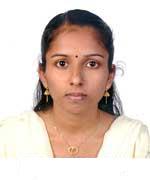      ADDRESS   Pulatharavely  Avalookkunnu  P.O 	  Kalath ward  Alappuzha  Kerala  Pin: 688006   IndiaDATE OF BIRTH       :   18/05/1986    RELIGION                 :   ChristianGENDER                           :    Female                                          MARTIAL STATUS  :    Married NATIONALITY         :    Indian      OBJECTIVES To be associated with a progressive organization that offers opportunities in a challenging and rewarding role.                         ACADEMIC EDUCATION ATTAINMNT- SCHOOL EDUCATION DATES AND PLACESCHOOLNAME OF SCHOOLBOARD/UNIVERSITYBOARD/UNIVERSITYYEAR OF PASSINGAGGREGATES.S.L.CGovt.High  School ,AryadState Board of  General Education, KeralaState Board of  General Education, Kerala200170%Plus twoT D H SS,AlappuzhaT D H SS,AlappuzhaState Board of  General Education, Kerala200354%B A-HistoryPrivate RegistrationPrivate RegistrationKerala University200840%Technical Skills: Computer proficiency in Ms Office,DCA,DTP	 PROFESSIONAL EXPERIENCE  RESUMEDECLARATION I hereby declare that the above-mentioned information is correct up to my knowledge and I bear the responsibility for the correctness of the above-mentioned particulars.
Place: AlappuzhaDate :                                                                 